Middleton Stoney Harvest Supper 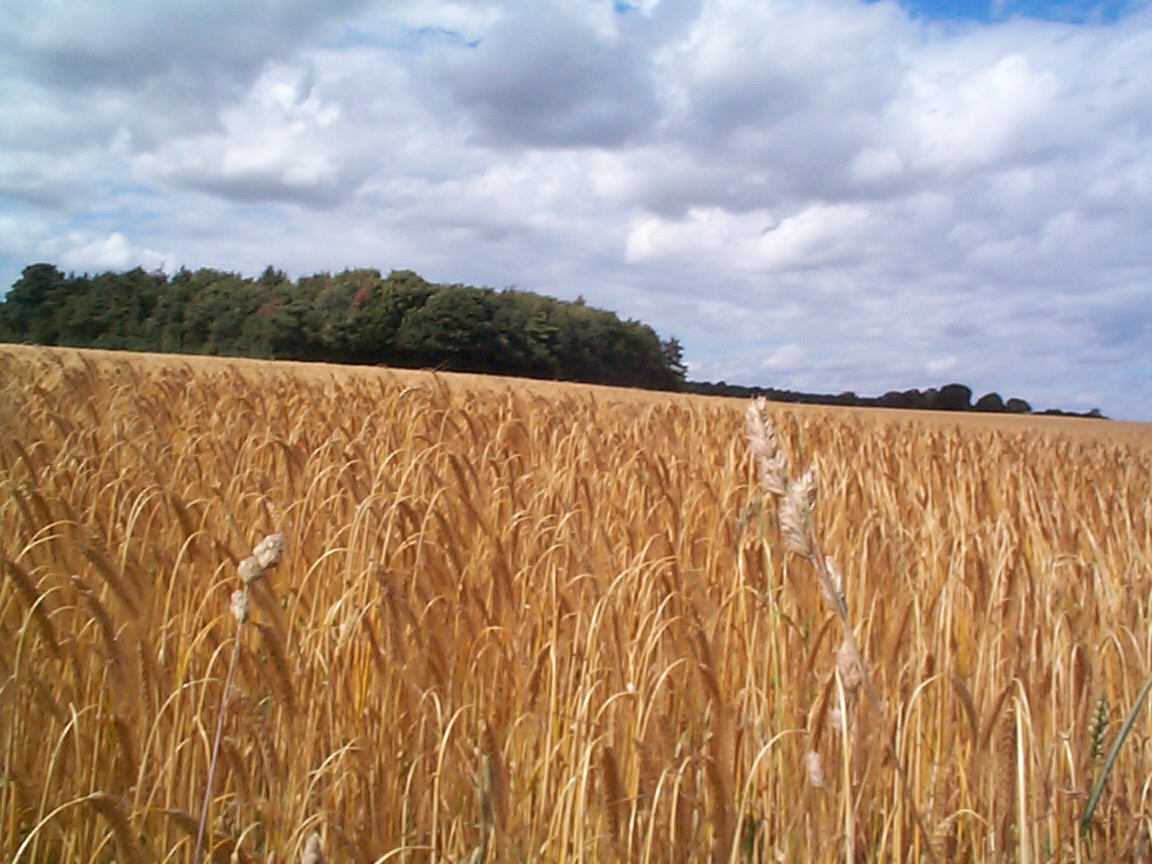 Friday 4th October 2019inThe Village Hall at 7.30pmTickets £8.00 Tickets from:Jen Hudson (343225),      Jennifer Hughes (343471), Jane Brown (343591)(Cash or cheque with booking – cheques payable to Middleton Stoney Parish Church)Please respond by Friday 27 September (Please bring drinks, plates, glasses & cutlery)Donations: Raffle Prizes and Jam & Preserves (to sell on the evening) welcomed.Proceeds to All Saints Parish Church